ОБЩИЕ СВЕДЕНИЯ Учебная дисциплина «Бухгалтерский учет» изучается в четвертом семестре.Курсовая работа/Курсовой проект – не предусмотреныФорма промежуточной аттестации: экзаменМесто учебной дисциплины в структуре ОПОПУчебная дисциплина «Бухгалтерский учет» относится к обязательной части программы.Основой для освоения дисциплины являются результаты обучения по предыдущему уровню образования в части сформированности универсальных компетенций, а также общепрофессиональных компетенций, в случае совпадения направлений подготовки предыдущего и текущего уровня образования. Изучение дисциплины опирается на результаты освоения образовательной программы предыдущего уровня.Основой для освоения дисциплины «Бухгалтерский учет» являются результаты обучения по предшествующим дисциплинам:Экономика организаций (предприятий).Результаты обучения по учебной дисциплине «Бухгалтерский учет», используются при изучении следующих дисциплин и прохождения практик:Страхование.Анализ и диагностика финансово-хозяйственной деятельности организации.Контроллинг.Налоговое планированиеЭкономическая безопасность.Результаты освоения учебной дисциплины «Бухгалтерский учет» в дальнейшем будут использованы при прохождении производственной практики и выполнении выпускной квалификационной работы. ЦЕЛИ И ПЛАНИРУЕМЫЕ РЕЗУЛЬТАТЫ ОБУЧЕНИЯ ПО ДИСЦИПЛИНЕ Целями освоения дисциплины «Бухгалтерский учет» является:приобретение теоретических знаний по организации и ведению бухгалтерского учета, формированию бухгалтерской (финансовой) отчетности в соответствии с федеральными стандартами учета;формирование практических навыков по организации первичного учета, ведению учетных регистров, составлению бухгалтерской отчетности;формирование у обучающихся компетенций, установленных образовательной программой в соответствии с ФГОС ВО по данной дисциплине. Результатом обучения по учебной дисциплине «Бухгалтерский учет» является овладение обучающимися знаниями, умениями, навыками и опытом деятельности, характеризующими процесс формирования компетенций и обеспечивающими достижение планируемых результатов освоения учебной дисциплиныФормируемые компетенции, индикаторы достижения компетенций, соотнесённые с планируемыми результатами обучения по дисциплине «Бухгалтерский учет»:СТРУКТУРА И СОДЕРЖАНИЕ УЧЕБНОЙ ДИСЦИПЛИНЫОбщая трудоёмкость учебной дисциплины по учебному плану составляет:Структура учебной дисциплины «Бухгалтерский учет»  для обучающихся по видам занятий  (очная форма обучения)Структура учебной дисциплины для обучающихся по разделам и темам дисциплины: (очная форма обучения)Краткое содержание учебной дисциплины «Бухгалтерский учет»Организация самостоятельной работы обучающихсяСамостоятельная работа обучающихсяа – обязательная часть образовательного процесса, направленная на развитие готовности к профессиональному и личностному самообразованию, на проектирование дальнейшего образовательного маршрута и профессиональной карьеры.Самостоятельная работа обучающихся по дисциплине организована как совокупность аудиторных и внеаудиторных занятий и работ, обеспечивающих успешное освоение дисциплины. Аудиторная самостоятельная работа обучающихся по дисциплине «Бухгалтерский учет» выполняется на учебных занятиях под руководством преподавателя и по его заданию. Аудиторная самостоятельная работа обучающихся входит в общий объем времени, отведенного учебным планом на аудиторную работу, и регламентируется расписанием учебных занятий. Внеаудиторная самостоятельная работа обучающихся – планируемая учебная, научно-исследовательская, практическая работа обучающихся, выполняемая во внеаудиторное время по заданию и при методическом руководстве преподавателя, но без его непосредственного участия, расписанием учебных занятий не регламентируется.Внеаудиторная самостоятельная работа обучающихся включает в себя:подготовку к лекциям, практическим занятиям;изучение разделов, не выносимых на лекции и практические занятия самостоятельно;изучение теоретического и практического материала по рекомендованным источникам;выполнение домашних заданий;подготовка к контрольной работе и тестированию;выполнение индивидуальных заданий;подготовка к промежуточной аттестации в течение семестра.Самостоятельная работа обучающихся с участием преподавателя в форме иной контактной работы предусматривает групповую и (или) индивидуальную работу с обучающимися и включает в себя:проведение индивидуальных и групповых консультаций по отдельным темам/разделам дисциплины;проведение консультаций перед экзаменом.Перечень разделов/тем/, полностью или частично отнесенных на самостоятельное изучение с последующим контролем:Применение электронного обучения, дистанционных образовательных технологийПри реализации программы учебной дисциплины возможно применение электронного обучения и дистанционных  образовательных  технологий.Реализация программы учебной дисциплины с применением электронного обучения и дистанционных образовательных технологий регламентируется действующими локальными актами университета.Применяются следующий вариант  реализации программы с использованием ЭО и ДОТВ электронную образовательную среду, по необходимости, могут быть перенесены отдельные виды учебной деятельности:РЕЗУЛЬТАТЫ ОБУЧЕНИЯ ПО ДИСЦИПЛИНЕ «Бухгалтерский учет», КРИТЕРИИ ОЦЕНКИ УРОВНЯ СФОРМИРОВАННОСТИ КОМПЕТЕНЦИЙ, СИСТЕМА И ШКАЛА ОЦЕНИВАНИЯСоотнесение планируемых результатов обучения с уровнями сформированности компетенций.ОЦЕНОЧНЫЕ СРЕДСТВА ДЛЯ ТЕКУЩЕГО КОНТРОЛЯ УСПЕВАЕМОСТИ И ПРОМЕЖУТОЧНОЙ АТТЕСТАЦИИ, ВКЛЮЧАЯ САМОСТОЯТЕЛЬНУЮ РАБОТУ ОБУЧАЮЩИХСЯПри проведении контроля самостоятельной работы обучающихся, текущего контроля и промежуточной аттестации по учебной дисциплине «Бухгалтерский учет» проверяется уровень сформированности у обучающихся компетенций и запланированных результатов обучения по дисциплине, указанных в разделе 2 настоящей программы.Формы текущего контроля успеваемости, примеры типовых заданий:Критерии, шкалы оценивания текущего контроля успеваемости:Промежуточная аттестация:Критерии, шкалы оценивания промежуточной аттестации учебной дисциплины:Система оценивания результатов текущего контроля и промежуточной аттестации.Оценка по дисциплине выставляется обучающемуся с учётом результатов текущей и промежуточной аттестации.ОБРАЗОВАТЕЛЬНЫЕ ТЕХНОЛОГИИРеализация программы предусматривает использование в процессе обучения следующих образовательных технологий:групповых дискуссий;анализ ситуаций;поиск и обработка информации с использованием сети Интернет;дистанционные образовательные технологии;применение электронного обучения;использование на занятиях видеоматериалов;самостоятельная работа в системе компьютерного тестирования.ПРАКТИЧЕСКАЯ ПОДГОТОВКАПрактическая подготовка в рамках учебной дисциплины реализуется при проведении практических занятий, связанных с будущей профессиональной деятельностью, а также  в занятиях лекционного типа, поскольку они предусматривают передачу учебной информации обучающимся, которая необходима для последующего выполнения практической работы.ОРГАНИЗАЦИЯ ОБРАЗОВАТЕЛЬНОГО ПРОЦЕССА ДЛЯ ЛИЦ С ОГРАНИЧЕННЫМИ ВОЗМОЖНОСТЯМИ ЗДОРОВЬЯПри обучении лиц с ограниченными возможностями здоровья и инвалидов используются подходы, способствующие созданию безбарьерной образовательной среды: технологии дифференциации и индивидуального обучения, применение соответствующих методик по работе с инвалидами, использование средств дистанционного общения, проведение дополнительных индивидуальных консультаций по изучаемым теоретическим вопросам и практическим занятиям, оказание помощи при подготовке к промежуточной аттестации.При необходимости рабочая программа дисциплины может быть адаптирована для обеспечения образовательного процесса лицам с ограниченными возможностями здоровья, в том числе для дистанционного обучения.Учебные и контрольно-измерительные материалы представляются в формах, доступных для изучения студентами с особыми образовательными потребностями с учетом нозологических групп инвалидов:Для подготовки к ответу на практическом занятии, студентам с ограниченными возможностями здоровья среднее время увеличивается по сравнению со средним временем подготовки обычного студента.Для студентов с инвалидностью или с ограниченными возможностями здоровья форма проведения текущей и промежуточной аттестации устанавливается с учетом индивидуальных психофизических особенностей (устно, письменно на бумаге, письменно на компьютере, в форме тестирования и т.п.). Промежуточная аттестация по дисциплине может проводиться в несколько этапов в форме рубежного контроля по завершению изучения отдельных тем дисциплины. При необходимости студенту предоставляется дополнительное время для подготовки ответа на зачете или экзамене.Для осуществления процедур текущего контроля успеваемости и промежуточной аттестации обучающихся создаются, при необходимости, фонды оценочных средств, адаптированные для лиц с ограниченными возможностями здоровья и позволяющие оценить достижение ими запланированных в основной образовательной программе результатов обучения и уровень сформированности всех компетенций, заявленных в образовательной программе.МАТЕРИАЛЬНО-ТЕХНИЧЕСКОЕ ОБЕСПЕЧЕНИЕ ДИСЦИПЛИНЫ Характеристика материально-технического обеспечения дисциплины «Бухгалтерский учет» соответствует  требованиями ФГОС ВО.Материально-техническое обеспечение дисциплины при обучении с использованием традиционных технологий обучения.Материально-техническое обеспечение учебной дисциплины «Бухгалтерский учет»  при обучении с использованием электронного обучения и дистанционных образовательных технологий.Технологическое обеспечение реализации программы осуществляется с использованием элементов электронной информационно-образовательной среды университета.УЧЕБНО-МЕТОДИЧЕСКОЕ И ИНФОРМАЦИОННОЕ ОБЕСПЕЧЕНИЕ УЧЕБНОЙ ДИСЦИПЛИНЫ «Бухгалтерский учет»ИНФОРМАЦИОННОЕ ОБЕСПЕЧЕНИЕ УЧЕБНОГО ПРОЦЕССАРесурсы электронной библиотеки, информационно-справочные системы и профессиональные базы данных:Перечень программного обеспечения Перечень используемого программного обеспечения с реквизитами подтверждающих документов составляется в соответствии с Приложением № 2 к ОПОП ВО.ЛИСТ УЧЕТА ОБНОВЛЕНИЙ РАБОЧЕЙ ПРОГРАММЫ УЧЕБНОЙ ДИСЦИПЛИНЫВ рабочую программу учебной дисциплины «Бухгалтерский учет»  внесены изменения/обновления и утверждены на заседании кафедры:Министерство науки и высшего образования Российской ФедерацииМинистерство науки и высшего образования Российской ФедерацииФедеральное государственное бюджетное образовательное учреждениеФедеральное государственное бюджетное образовательное учреждениевысшего образованиявысшего образования«Российский государственный университет им. А.Н. Косыгина«Российский государственный университет им. А.Н. Косыгина(Технологии. Дизайн. Искусство)»(Технологии. Дизайн. Искусство)»Институт Институт экономики и менеджментаКафедра Экономической безопасности, аудита и контроллингаРАБОЧАЯ ПРОГРАММАУЧЕБНОЙ ДИСЦИПЛИНЫ РАБОЧАЯ ПРОГРАММАУЧЕБНОЙ ДИСЦИПЛИНЫ РАБОЧАЯ ПРОГРАММАУЧЕБНОЙ ДИСЦИПЛИНЫ Бухгалтерский учет Бухгалтерский учет Бухгалтерский учет Уровень образования бакалавриатбакалавриатНаправление подготовки38.03.01ЭкономикаПрофиль  Экономика и бизнес-аналитика Экономика и бизнес-аналитикаСрок освоения образовательной программы по очной форме обучения4 года4 годаФорма обученияочнаяочнаяРабочая программа учебной дисциплины «Бухгалтерский учет» основной профессиональной образовательной программы высшего образования, рассмотрена и одобрена на заседании кафедры, протокол № 7 от 08.06.2021 г.Рабочая программа учебной дисциплины «Бухгалтерский учет» основной профессиональной образовательной программы высшего образования, рассмотрена и одобрена на заседании кафедры, протокол № 7 от 08.06.2021 г.Рабочая программа учебной дисциплины «Бухгалтерский учет» основной профессиональной образовательной программы высшего образования, рассмотрена и одобрена на заседании кафедры, протокол № 7 от 08.06.2021 г.Рабочая программа учебной дисциплины «Бухгалтерский учет» основной профессиональной образовательной программы высшего образования, рассмотрена и одобрена на заседании кафедры, протокол № 7 от 08.06.2021 г.Рабочая программа учебной дисциплины «Бухгалтерский учет» основной профессиональной образовательной программы высшего образования, рассмотрена и одобрена на заседании кафедры, протокол № 7 от 08.06.2021 г.Рабочая программа учебной дисциплины «Бухгалтерский учет» основной профессиональной образовательной программы высшего образования, рассмотрена и одобрена на заседании кафедры, протокол № 7 от 08.06.2021 г.Разработчик рабочей программы «Бухгалтерский учет»:Разработчик рабочей программы «Бухгалтерский учет»:Разработчик рабочей программы «Бухгалтерский учет»:Разработчик рабочей программы «Бухгалтерский учет»:Разработчик рабочей программы «Бухгалтерский учет»:Разработчик рабочей программы «Бухгалтерский учет»:д.э.н., доцентО.Н. Зотикова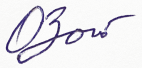 Заведующий кафедрой:Заведующий кафедрой:к.э.н., доцент В.А. Сенков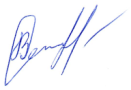 к.э.н., доцент В.А. Сенковк.э.н., доцент В.А. СенковКод и наименование компетенцииКод и наименование индикаторадостижения компетенцииПланируемые результаты обучения по дисциплине УК-2. Способен определять круг задач в рамках поставленной цели и выбирать оптимальные способы их решения, исходя из действующих правовых норм, имеющихся ресурсов и ограниченийИД-УК-2.1.Анализ поставленной цели и определение круга задач в рамках поставленной цели, связей между ними и ожидаемых результатов их решения, анализ альтернативных вариантов для достижения намеченных результатов; использование нормативно-правовой документации в сфере профессиональной деятельности- Использует источники получения информации при определении круга задач в рамках поставленной цели.- Выбирает оптимальные способы  решения задач в профессиональной деятельности с учетом использования действующей нормативно-правовой документации в сфере бухгалтерского учета. - Анализирует альтернативные варианты для достижения намеченных результатов.- Понимает методические основы бухгалтерскогго учета и принципы составления бухгалтерской отчетности, в том числе по МСФО, с целью анализа деятельности предприятий.- Самостоятельно находит и анализирует федеральные стандарты бухгалтерского учета, МСФО. - Грамотно рассчитывает и анализирует экономические показатели результатов деятельности организации при использовании:  принципов формирования финансовой отчетности на основе российских и международных стандартов, современных технических средств и информационных технологий для решения аналитических и исследовательских задач в области бухгалтерского учета.ПК-2.Способен к анализу состояния рынка ценных бумаг, рынка производных финансовых инструментов  
ИД-ПК-2.1. применение принципов составления бухгалтерской отчетности, в том числе по МСФО, с целью анализа деятельности предприятий на рынке ценных бумаг- Использует источники получения информации при определении круга задач в рамках поставленной цели.- Выбирает оптимальные способы  решения задач в профессиональной деятельности с учетом использования действующей нормативно-правовой документации в сфере бухгалтерского учета. - Анализирует альтернативные варианты для достижения намеченных результатов.- Понимает методические основы бухгалтерскогго учета и принципы составления бухгалтерской отчетности, в том числе по МСФО, с целью анализа деятельности предприятий.- Самостоятельно находит и анализирует федеральные стандарты бухгалтерского учета, МСФО. - Грамотно рассчитывает и анализирует экономические показатели результатов деятельности организации при использовании:  принципов формирования финансовой отчетности на основе российских и международных стандартов, современных технических средств и информационных технологий для решения аналитических и исследовательских задач в области бухгалтерского учета.ПК-6.Способен к расчету и анализу экономических показателей результатов деятельности организацииИД-ПК-6.4.анализ и интерпретация финансовой, бухгалтерской информации, содержащейся в отчетности организации, и использовать полученные сведения для принятия управленческих решений использовать для решения аналитических и исследовательских задач современные технические средства и информационные технологии- Использует источники получения информации при определении круга задач в рамках поставленной цели.- Выбирает оптимальные способы  решения задач в профессиональной деятельности с учетом использования действующей нормативно-правовой документации в сфере бухгалтерского учета. - Анализирует альтернативные варианты для достижения намеченных результатов.- Понимает методические основы бухгалтерскогго учета и принципы составления бухгалтерской отчетности, в том числе по МСФО, с целью анализа деятельности предприятий.- Самостоятельно находит и анализирует федеральные стандарты бухгалтерского учета, МСФО. - Грамотно рассчитывает и анализирует экономические показатели результатов деятельности организации при использовании:  принципов формирования финансовой отчетности на основе российских и международных стандартов, современных технических средств и информационных технологий для решения аналитических и исследовательских задач в области бухгалтерского учета.по очной форме обучения – 6з.е.216час. Структура и объем дисциплины Структура и объем дисциплины Структура и объем дисциплины Структура и объем дисциплины Структура и объем дисциплины Структура и объем дисциплины Структура и объем дисциплины Структура и объем дисциплины Структура и объем дисциплины Структура и объем дисциплиныОбъем дисциплины по семестрамформа промежуточной аттестациивсего, часКонтактная аудиторная работа, часКонтактная аудиторная работа, часКонтактная аудиторная работа, часКонтактная аудиторная работа, часСамостоятельная работа обучающегося, часСамостоятельная работа обучающегося, часСамостоятельная работа обучающегося, часОбъем дисциплины по семестрамформа промежуточной аттестациивсего, часлекции, часпрактические занятия, часлабораторные занятия, часпрактическая подготовка, часкурсовая работа/курсовой проектсамостоятельная работа обучающегося, часпромежуточная аттестация, час4 семестрэкзамен2163636---10836Всего:2163636---10836Планируемые (контролируемые) результаты освоения: код(ы) формируемой(ых) компетенции(й) и индикаторов достижения компетенцийНаименование разделов, тем;форма(ы) промежуточной аттестацииВиды учебной работыВиды учебной работыВиды учебной работыВиды учебной работыВиды учебной работыСамостоятельная работа, часСамостоятельная работа, часВиды и формы контрольных мероприятий, обеспечивающие по совокупности текущий контроль успеваемости;формы промежуточного контроля успеваемостиВиды и формы контрольных мероприятий, обеспечивающие по совокупности текущий контроль успеваемости;формы промежуточного контроля успеваемостиПланируемые (контролируемые) результаты освоения: код(ы) формируемой(ых) компетенции(й) и индикаторов достижения компетенцийНаименование разделов, тем;форма(ы) промежуточной аттестацииКонтактная работаКонтактная работаКонтактная работаКонтактная работаКонтактная работаСамостоятельная работа, часСамостоятельная работа, часВиды и формы контрольных мероприятий, обеспечивающие по совокупности текущий контроль успеваемости;формы промежуточного контроля успеваемостиВиды и формы контрольных мероприятий, обеспечивающие по совокупности текущий контроль успеваемости;формы промежуточного контроля успеваемостиПланируемые (контролируемые) результаты освоения: код(ы) формируемой(ых) компетенции(й) и индикаторов достижения компетенцийНаименование разделов, тем;форма(ы) промежуточной аттестацииЛекции, часПрактические занятия, часЛабораторные работы/ индивидуальные занятия, часПрактическая подготовка, часЧетвертый семестрЧетвертый семестрЧетвертый семестрЧетвертый семестрЧетвертый семестрЧетвертый семестрЧетвертый семестрЧетвертый семестрЧетвертый семестрЧетвертый семестрУК-2ИД-УК-2.1ПК-2ИД-ПК-2.1ПК-6ИД-ПК-6.4УК-2ИД-УК-2.1ПК-2ИД-ПК-2.1ПК-6ИД-ПК-6.4УК-2ИД-УК-2.1ПК-2ИД-ПК-2.1ПК-6ИД-ПК-6.4УК-2ИД-УК-2.1ПК-2ИД-ПК-2.1ПК-6ИД-ПК-6.4УК-2ИД-УК-2.1ПК-2ИД-ПК-2.1ПК-6ИД-ПК-6.4УК-2ИД-УК-2.1ПК-2ИД-ПК-2.1ПК-6ИД-ПК-6.4Лекция 1.Виды хозяйственного учёта. Элементы бухгалтерского учета. Аналитический и синтетический учет. Виды и схемы счетов. План счетов бухгалтерского учета4ххФормы текущего контроля:Контроль посещаемости.ТестированиеКонтрольная работа Индивидуальное домашнее заданияФормы текущего контроля:Контроль посещаемости.ТестированиеКонтрольная работа Индивидуальное домашнее заданияУК-2ИД-УК-2.1ПК-2ИД-ПК-2.1ПК-6ИД-ПК-6.4УК-2ИД-УК-2.1ПК-2ИД-ПК-2.1ПК-6ИД-ПК-6.4УК-2ИД-УК-2.1ПК-2ИД-ПК-2.1ПК-6ИД-ПК-6.4УК-2ИД-УК-2.1ПК-2ИД-ПК-2.1ПК-6ИД-ПК-6.4УК-2ИД-УК-2.1ПК-2ИД-ПК-2.1ПК-6ИД-ПК-6.4УК-2ИД-УК-2.1ПК-2ИД-ПК-2.1ПК-6ИД-ПК-6.4Лекция 2.Формы ведения бухгалтерского учета. Учет капитальных вложений4ххФормы текущего контроля:Контроль посещаемости.ТестированиеКонтрольная работа Индивидуальное домашнее заданияФормы текущего контроля:Контроль посещаемости.ТестированиеКонтрольная работа Индивидуальное домашнее заданияУК-2ИД-УК-2.1ПК-2ИД-ПК-2.1ПК-6ИД-ПК-6.4УК-2ИД-УК-2.1ПК-2ИД-ПК-2.1ПК-6ИД-ПК-6.4УК-2ИД-УК-2.1ПК-2ИД-ПК-2.1ПК-6ИД-ПК-6.4УК-2ИД-УК-2.1ПК-2ИД-ПК-2.1ПК-6ИД-ПК-6.4УК-2ИД-УК-2.1ПК-2ИД-ПК-2.1ПК-6ИД-ПК-6.4УК-2ИД-УК-2.1ПК-2ИД-ПК-2.1ПК-6ИД-ПК-6.4Лекция 3.Учет основных средств. Учет нематериальных  активов4ххФормы текущего контроля:Контроль посещаемости.ТестированиеКонтрольная работа Индивидуальное домашнее заданияФормы текущего контроля:Контроль посещаемости.ТестированиеКонтрольная работа Индивидуальное домашнее заданияУК-2ИД-УК-2.1ПК-2ИД-ПК-2.1ПК-6ИД-ПК-6.4УК-2ИД-УК-2.1ПК-2ИД-ПК-2.1ПК-6ИД-ПК-6.4УК-2ИД-УК-2.1ПК-2ИД-ПК-2.1ПК-6ИД-ПК-6.4УК-2ИД-УК-2.1ПК-2ИД-ПК-2.1ПК-6ИД-ПК-6.4УК-2ИД-УК-2.1ПК-2ИД-ПК-2.1ПК-6ИД-ПК-6.4УК-2ИД-УК-2.1ПК-2ИД-ПК-2.1ПК-6ИД-ПК-6.4Лекция 4. Учет амортизации основных средств и нематериальных активов. Учет материально-производственных запасов4ххФормы текущего контроля:Контроль посещаемости.ТестированиеКонтрольная работа Индивидуальное домашнее заданияФормы текущего контроля:Контроль посещаемости.ТестированиеКонтрольная работа Индивидуальное домашнее заданияУК-2ИД-УК-2.1ПК-2ИД-ПК-2.1ПК-6ИД-ПК-6.4УК-2ИД-УК-2.1ПК-2ИД-ПК-2.1ПК-6ИД-ПК-6.4УК-2ИД-УК-2.1ПК-2ИД-ПК-2.1ПК-6ИД-ПК-6.4УК-2ИД-УК-2.1ПК-2ИД-ПК-2.1ПК-6ИД-ПК-6.4УК-2ИД-УК-2.1ПК-2ИД-ПК-2.1ПК-6ИД-ПК-6.4УК-2ИД-УК-2.1ПК-2ИД-ПК-2.1ПК-6ИД-ПК-6.4Лекция 5.Учет денежных средств. Расчеты. Расчеты с подотчетными лицами4ххФормы текущего контроля:Контроль посещаемости.ТестированиеКонтрольная работа Индивидуальное домашнее заданияФормы текущего контроля:Контроль посещаемости.ТестированиеКонтрольная работа Индивидуальное домашнее заданияУК-2ИД-УК-2.1ПК-2ИД-ПК-2.1ПК-6ИД-ПК-6.4УК-2ИД-УК-2.1ПК-2ИД-ПК-2.1ПК-6ИД-ПК-6.4УК-2ИД-УК-2.1ПК-2ИД-ПК-2.1ПК-6ИД-ПК-6.4УК-2ИД-УК-2.1ПК-2ИД-ПК-2.1ПК-6ИД-ПК-6.4УК-2ИД-УК-2.1ПК-2ИД-ПК-2.1ПК-6ИД-ПК-6.4УК-2ИД-УК-2.1ПК-2ИД-ПК-2.1ПК-6ИД-ПК-6.4Лекция 6.Учет оплаты труда и удержаний. Учет текущих издержек  (себестоимость)4ххФормы текущего контроля:Контроль посещаемости.ТестированиеКонтрольная работа Индивидуальное домашнее заданияФормы текущего контроля:Контроль посещаемости.ТестированиеКонтрольная работа Индивидуальное домашнее заданияУК-2ИД-УК-2.1ПК-2ИД-ПК-2.1ПК-6ИД-ПК-6.4УК-2ИД-УК-2.1ПК-2ИД-ПК-2.1ПК-6ИД-ПК-6.4УК-2ИД-УК-2.1ПК-2ИД-ПК-2.1ПК-6ИД-ПК-6.4УК-2ИД-УК-2.1ПК-2ИД-ПК-2.1ПК-6ИД-ПК-6.4УК-2ИД-УК-2.1ПК-2ИД-ПК-2.1ПК-6ИД-ПК-6.4УК-2ИД-УК-2.1ПК-2ИД-ПК-2.1ПК-6ИД-ПК-6.4Лекция 7.Учет капитала. Учет готовой продукции4ххФормы текущего контроля:Контроль посещаемости.ТестированиеКонтрольная работа Индивидуальное домашнее заданияФормы текущего контроля:Контроль посещаемости.ТестированиеКонтрольная работа Индивидуальное домашнее заданияУК-2ИД-УК-2.1ПК-2ИД-ПК-2.1ПК-6ИД-ПК-6.4УК-2ИД-УК-2.1ПК-2ИД-ПК-2.1ПК-6ИД-ПК-6.4УК-2ИД-УК-2.1ПК-2ИД-ПК-2.1ПК-6ИД-ПК-6.4УК-2ИД-УК-2.1ПК-2ИД-ПК-2.1ПК-6ИД-ПК-6.4УК-2ИД-УК-2.1ПК-2ИД-ПК-2.1ПК-6ИД-ПК-6.4УК-2ИД-УК-2.1ПК-2ИД-ПК-2.1ПК-6ИД-ПК-6.4Лекция 8.Учет дебиторской и кредиторской задолженности. Учет финансовых вложений4ххФормы текущего контроля:Контроль посещаемости.ТестированиеКонтрольная работа Индивидуальное домашнее заданияФормы текущего контроля:Контроль посещаемости.ТестированиеКонтрольная работа Индивидуальное домашнее заданияУК-2ИД-УК-2.1ПК-2ИД-ПК-2.1ПК-6ИД-ПК-6.4УК-2ИД-УК-2.1ПК-2ИД-ПК-2.1ПК-6ИД-ПК-6.4УК-2ИД-УК-2.1ПК-2ИД-ПК-2.1ПК-6ИД-ПК-6.4УК-2ИД-УК-2.1ПК-2ИД-ПК-2.1ПК-6ИД-ПК-6.4УК-2ИД-УК-2.1ПК-2ИД-ПК-2.1ПК-6ИД-ПК-6.4УК-2ИД-УК-2.1ПК-2ИД-ПК-2.1ПК-6ИД-ПК-6.4Лекция 9.Бухгалтерская (финансовая) отчетность и баланс. Финансовые результаты4ххФормы текущего контроля:Контроль посещаемости.ТестированиеКонтрольная работа Индивидуальное домашнее заданияФормы текущего контроля:Контроль посещаемости.ТестированиеКонтрольная работа Индивидуальное домашнее заданияУК-2ИД-УК-2.1ПК-2ИД-ПК-2.1ПК-6ИД-ПК-6.4УК-2ИД-УК-2.1ПК-2ИД-ПК-2.1ПК-6ИД-ПК-6.4УК-2ИД-УК-2.1ПК-2ИД-ПК-2.1ПК-6ИД-ПК-6.4УК-2ИД-УК-2.1ПК-2ИД-ПК-2.1ПК-6ИД-ПК-6.4УК-2ИД-УК-2.1ПК-2ИД-ПК-2.1ПК-6ИД-ПК-6.4УК-2ИД-УК-2.1ПК-2ИД-ПК-2.1ПК-6ИД-ПК-6.4Практическое занятие 1.Виды хозяйственного учёта. Элементы бухгалтерского учета. Аналитический и синтетический учет2ххФормы текущего контроля:Контроль посещаемости.ТестированиеКонтрольная работа Индивидуальное домашнее заданияФормы текущего контроля:Контроль посещаемости.ТестированиеКонтрольная работа Индивидуальное домашнее заданияУК-2ИД-УК-2.1ПК-2ИД-ПК-2.1ПК-6ИД-ПК-6.4УК-2ИД-УК-2.1ПК-2ИД-ПК-2.1ПК-6ИД-ПК-6.4УК-2ИД-УК-2.1ПК-2ИД-ПК-2.1ПК-6ИД-ПК-6.4УК-2ИД-УК-2.1ПК-2ИД-ПК-2.1ПК-6ИД-ПК-6.4УК-2ИД-УК-2.1ПК-2ИД-ПК-2.1ПК-6ИД-ПК-6.4УК-2ИД-УК-2.1ПК-2ИД-ПК-2.1ПК-6ИД-ПК-6.4Практическое занятие 2.Виды и схемы счетов. План счетов бухгалтерского учета2ххФормы текущего контроля:Контроль посещаемости.ТестированиеКонтрольная работа Индивидуальное домашнее заданияФормы текущего контроля:Контроль посещаемости.ТестированиеКонтрольная работа Индивидуальное домашнее заданияУК-2ИД-УК-2.1ПК-2ИД-ПК-2.1ПК-6ИД-ПК-6.4УК-2ИД-УК-2.1ПК-2ИД-ПК-2.1ПК-6ИД-ПК-6.4УК-2ИД-УК-2.1ПК-2ИД-ПК-2.1ПК-6ИД-ПК-6.4УК-2ИД-УК-2.1ПК-2ИД-ПК-2.1ПК-6ИД-ПК-6.4УК-2ИД-УК-2.1ПК-2ИД-ПК-2.1ПК-6ИД-ПК-6.4УК-2ИД-УК-2.1ПК-2ИД-ПК-2.1ПК-6ИД-ПК-6.4Практическое занятие 3.Формы ведения бухгалтерского учета2ххФормы текущего контроля:Контроль посещаемости.ТестированиеКонтрольная работа Индивидуальное домашнее заданияФормы текущего контроля:Контроль посещаемости.ТестированиеКонтрольная работа Индивидуальное домашнее заданияУК-2ИД-УК-2.1ПК-2ИД-ПК-2.1ПК-6ИД-ПК-6.4УК-2ИД-УК-2.1ПК-2ИД-ПК-2.1ПК-6ИД-ПК-6.4УК-2ИД-УК-2.1ПК-2ИД-ПК-2.1ПК-6ИД-ПК-6.4УК-2ИД-УК-2.1ПК-2ИД-ПК-2.1ПК-6ИД-ПК-6.4УК-2ИД-УК-2.1ПК-2ИД-ПК-2.1ПК-6ИД-ПК-6.4УК-2ИД-УК-2.1ПК-2ИД-ПК-2.1ПК-6ИД-ПК-6.4Практическое занятие 4.Учет капитальных вложений	2ххФормы текущего контроля:Контроль посещаемости.ТестированиеКонтрольная работа Индивидуальное домашнее заданияФормы текущего контроля:Контроль посещаемости.ТестированиеКонтрольная работа Индивидуальное домашнее заданияУК-2ИД-УК-2.1ПК-2ИД-ПК-2.1ПК-6ИД-ПК-6.4УК-2ИД-УК-2.1ПК-2ИД-ПК-2.1ПК-6ИД-ПК-6.4УК-2ИД-УК-2.1ПК-2ИД-ПК-2.1ПК-6ИД-ПК-6.4УК-2ИД-УК-2.1ПК-2ИД-ПК-2.1ПК-6ИД-ПК-6.4УК-2ИД-УК-2.1ПК-2ИД-ПК-2.1ПК-6ИД-ПК-6.4УК-2ИД-УК-2.1ПК-2ИД-ПК-2.1ПК-6ИД-ПК-6.4Практическое занятие 5.Учет основных средств2ххФормы текущего контроля:Контроль посещаемости.ТестированиеКонтрольная работа Индивидуальное домашнее заданияФормы текущего контроля:Контроль посещаемости.ТестированиеКонтрольная работа Индивидуальное домашнее заданияУК-2ИД-УК-2.1ПК-2ИД-ПК-2.1ПК-6ИД-ПК-6.4УК-2ИД-УК-2.1ПК-2ИД-ПК-2.1ПК-6ИД-ПК-6.4УК-2ИД-УК-2.1ПК-2ИД-ПК-2.1ПК-6ИД-ПК-6.4УК-2ИД-УК-2.1ПК-2ИД-ПК-2.1ПК-6ИД-ПК-6.4УК-2ИД-УК-2.1ПК-2ИД-ПК-2.1ПК-6ИД-ПК-6.4УК-2ИД-УК-2.1ПК-2ИД-ПК-2.1ПК-6ИД-ПК-6.4Практическое занятие 6.Учет нематериальных  активов2ххФормы текущего контроля:Контроль посещаемости.ТестированиеКонтрольная работа Индивидуальное домашнее заданияФормы текущего контроля:Контроль посещаемости.ТестированиеКонтрольная работа Индивидуальное домашнее заданияУК-2ИД-УК-2.1ПК-2ИД-ПК-2.1ПК-6ИД-ПК-6.4УК-2ИД-УК-2.1ПК-2ИД-ПК-2.1ПК-6ИД-ПК-6.4УК-2ИД-УК-2.1ПК-2ИД-ПК-2.1ПК-6ИД-ПК-6.4УК-2ИД-УК-2.1ПК-2ИД-ПК-2.1ПК-6ИД-ПК-6.4УК-2ИД-УК-2.1ПК-2ИД-ПК-2.1ПК-6ИД-ПК-6.4УК-2ИД-УК-2.1ПК-2ИД-ПК-2.1ПК-6ИД-ПК-6.4Практическое занятие 7. Учет амортизации основных средств и нематериальных активов2ххФормы текущего контроля:Контроль посещаемости.ТестированиеКонтрольная работа Индивидуальное домашнее заданияФормы текущего контроля:Контроль посещаемости.ТестированиеКонтрольная работа Индивидуальное домашнее заданияУК-2ИД-УК-2.1ПК-2ИД-ПК-2.1ПК-6ИД-ПК-6.4УК-2ИД-УК-2.1ПК-2ИД-ПК-2.1ПК-6ИД-ПК-6.4УК-2ИД-УК-2.1ПК-2ИД-ПК-2.1ПК-6ИД-ПК-6.4УК-2ИД-УК-2.1ПК-2ИД-ПК-2.1ПК-6ИД-ПК-6.4УК-2ИД-УК-2.1ПК-2ИД-ПК-2.1ПК-6ИД-ПК-6.4УК-2ИД-УК-2.1ПК-2ИД-ПК-2.1ПК-6ИД-ПК-6.4Практическое занятие 8.Учет материально-производственных запасов2ххФормы текущего контроля:Контроль посещаемости.ТестированиеКонтрольная работа Индивидуальное домашнее заданияФормы текущего контроля:Контроль посещаемости.ТестированиеКонтрольная работа Индивидуальное домашнее заданияУК-2ИД-УК-2.1ПК-2ИД-ПК-2.1ПК-6ИД-ПК-6.4УК-2ИД-УК-2.1ПК-2ИД-ПК-2.1ПК-6ИД-ПК-6.4УК-2ИД-УК-2.1ПК-2ИД-ПК-2.1ПК-6ИД-ПК-6.4УК-2ИД-УК-2.1ПК-2ИД-ПК-2.1ПК-6ИД-ПК-6.4УК-2ИД-УК-2.1ПК-2ИД-ПК-2.1ПК-6ИД-ПК-6.4УК-2ИД-УК-2.1ПК-2ИД-ПК-2.1ПК-6ИД-ПК-6.4Практическое занятие 9.Учет денежных средств2ххФормы текущего контроля:Контроль посещаемости.ТестированиеКонтрольная работа Индивидуальное домашнее заданияФормы текущего контроля:Контроль посещаемости.ТестированиеКонтрольная работа Индивидуальное домашнее заданияУК-2ИД-УК-2.1ПК-2ИД-ПК-2.1ПК-6ИД-ПК-6.4УК-2ИД-УК-2.1ПК-2ИД-ПК-2.1ПК-6ИД-ПК-6.4УК-2ИД-УК-2.1ПК-2ИД-ПК-2.1ПК-6ИД-ПК-6.4УК-2ИД-УК-2.1ПК-2ИД-ПК-2.1ПК-6ИД-ПК-6.4УК-2ИД-УК-2.1ПК-2ИД-ПК-2.1ПК-6ИД-ПК-6.4УК-2ИД-УК-2.1ПК-2ИД-ПК-2.1ПК-6ИД-ПК-6.4Практическое занятие 10.Расчеты. Расчеты с подотчетными лицами2ххФормы текущего контроля:Контроль посещаемости.ТестированиеКонтрольная работа Индивидуальное домашнее заданияФормы текущего контроля:Контроль посещаемости.ТестированиеКонтрольная работа Индивидуальное домашнее заданияУК-2ИД-УК-2.1ПК-2ИД-ПК-2.1ПК-6ИД-ПК-6.4УК-2ИД-УК-2.1ПК-2ИД-ПК-2.1ПК-6ИД-ПК-6.4УК-2ИД-УК-2.1ПК-2ИД-ПК-2.1ПК-6ИД-ПК-6.4УК-2ИД-УК-2.1ПК-2ИД-ПК-2.1ПК-6ИД-ПК-6.4УК-2ИД-УК-2.1ПК-2ИД-ПК-2.1ПК-6ИД-ПК-6.4УК-2ИД-УК-2.1ПК-2ИД-ПК-2.1ПК-6ИД-ПК-6.4Практическое занятие 11.Учет оплаты труда и удержаний2ххФормы текущего контроля:Контроль посещаемости.ТестированиеКонтрольная работа Индивидуальное домашнее заданияФормы текущего контроля:Контроль посещаемости.ТестированиеКонтрольная работа Индивидуальное домашнее заданияУК-2ИД-УК-2.1ПК-2ИД-ПК-2.1ПК-6ИД-ПК-6.4УК-2ИД-УК-2.1ПК-2ИД-ПК-2.1ПК-6ИД-ПК-6.4УК-2ИД-УК-2.1ПК-2ИД-ПК-2.1ПК-6ИД-ПК-6.4УК-2ИД-УК-2.1ПК-2ИД-ПК-2.1ПК-6ИД-ПК-6.4УК-2ИД-УК-2.1ПК-2ИД-ПК-2.1ПК-6ИД-ПК-6.4УК-2ИД-УК-2.1ПК-2ИД-ПК-2.1ПК-6ИД-ПК-6.4Практическое занятие 12.Учет текущих издержек  (себестоимость)2ххФормы текущего контроля:Контроль посещаемости.ТестированиеКонтрольная работа Индивидуальное домашнее заданияФормы текущего контроля:Контроль посещаемости.ТестированиеКонтрольная работа Индивидуальное домашнее заданияУК-2ИД-УК-2.1ПК-2ИД-ПК-2.1ПК-6ИД-ПК-6.4УК-2ИД-УК-2.1ПК-2ИД-ПК-2.1ПК-6ИД-ПК-6.4УК-2ИД-УК-2.1ПК-2ИД-ПК-2.1ПК-6ИД-ПК-6.4УК-2ИД-УК-2.1ПК-2ИД-ПК-2.1ПК-6ИД-ПК-6.4УК-2ИД-УК-2.1ПК-2ИД-ПК-2.1ПК-6ИД-ПК-6.4УК-2ИД-УК-2.1ПК-2ИД-ПК-2.1ПК-6ИД-ПК-6.4Практическое занятие 13.Учет капитала2ххФормы текущего контроля:Контроль посещаемости.ТестированиеКонтрольная работа Индивидуальное домашнее заданияФормы текущего контроля:Контроль посещаемости.ТестированиеКонтрольная работа Индивидуальное домашнее заданияУК-2ИД-УК-2.1ПК-2ИД-ПК-2.1ПК-6ИД-ПК-6.4УК-2ИД-УК-2.1ПК-2ИД-ПК-2.1ПК-6ИД-ПК-6.4УК-2ИД-УК-2.1ПК-2ИД-ПК-2.1ПК-6ИД-ПК-6.4УК-2ИД-УК-2.1ПК-2ИД-ПК-2.1ПК-6ИД-ПК-6.4УК-2ИД-УК-2.1ПК-2ИД-ПК-2.1ПК-6ИД-ПК-6.4УК-2ИД-УК-2.1ПК-2ИД-ПК-2.1ПК-6ИД-ПК-6.4Практическое занятие 14.Учет готовой продукции2ххФормы текущего контроля:Контроль посещаемости.ТестированиеКонтрольная работа Индивидуальное домашнее заданияФормы текущего контроля:Контроль посещаемости.ТестированиеКонтрольная работа Индивидуальное домашнее заданияУК-2ИД-УК-2.1ПК-2ИД-ПК-2.1ПК-6ИД-ПК-6.4УК-2ИД-УК-2.1ПК-2ИД-ПК-2.1ПК-6ИД-ПК-6.4УК-2ИД-УК-2.1ПК-2ИД-ПК-2.1ПК-6ИД-ПК-6.4УК-2ИД-УК-2.1ПК-2ИД-ПК-2.1ПК-6ИД-ПК-6.4УК-2ИД-УК-2.1ПК-2ИД-ПК-2.1ПК-6ИД-ПК-6.4УК-2ИД-УК-2.1ПК-2ИД-ПК-2.1ПК-6ИД-ПК-6.4Практическое занятие 15.Учет дебиторской и кредиторской задолженности2ххФормы текущего контроля:Контроль посещаемости.ТестированиеКонтрольная работа Индивидуальное домашнее заданияФормы текущего контроля:Контроль посещаемости.ТестированиеКонтрольная работа Индивидуальное домашнее заданияУК-2ИД-УК-2.1ПК-2ИД-ПК-2.1ПК-6ИД-ПК-6.4УК-2ИД-УК-2.1ПК-2ИД-ПК-2.1ПК-6ИД-ПК-6.4УК-2ИД-УК-2.1ПК-2ИД-ПК-2.1ПК-6ИД-ПК-6.4УК-2ИД-УК-2.1ПК-2ИД-ПК-2.1ПК-6ИД-ПК-6.4УК-2ИД-УК-2.1ПК-2ИД-ПК-2.1ПК-6ИД-ПК-6.4УК-2ИД-УК-2.1ПК-2ИД-ПК-2.1ПК-6ИД-ПК-6.4Практическое занятие 16.Учет финансовых вложений2ххФормы текущего контроля:Контроль посещаемости.ТестированиеКонтрольная работа Индивидуальное домашнее заданияФормы текущего контроля:Контроль посещаемости.ТестированиеКонтрольная работа Индивидуальное домашнее заданияУК-2ИД-УК-2.1ПК-2ИД-ПК-2.1ПК-6ИД-ПК-6.4УК-2ИД-УК-2.1ПК-2ИД-ПК-2.1ПК-6ИД-ПК-6.4УК-2ИД-УК-2.1ПК-2ИД-ПК-2.1ПК-6ИД-ПК-6.4УК-2ИД-УК-2.1ПК-2ИД-ПК-2.1ПК-6ИД-ПК-6.4УК-2ИД-УК-2.1ПК-2ИД-ПК-2.1ПК-6ИД-ПК-6.4УК-2ИД-УК-2.1ПК-2ИД-ПК-2.1ПК-6ИД-ПК-6.4Практическое занятие 17.Бухгалтерская (финансовая) отчетность и баланс2ххФормы текущего контроля:Контроль посещаемости.ТестированиеКонтрольная работа Индивидуальное домашнее заданияФормы текущего контроля:Контроль посещаемости.ТестированиеКонтрольная работа Индивидуальное домашнее заданияУК-2ИД-УК-2.1ПК-2ИД-ПК-2.1ПК-6ИД-ПК-6.4УК-2ИД-УК-2.1ПК-2ИД-ПК-2.1ПК-6ИД-ПК-6.4УК-2ИД-УК-2.1ПК-2ИД-ПК-2.1ПК-6ИД-ПК-6.4УК-2ИД-УК-2.1ПК-2ИД-ПК-2.1ПК-6ИД-ПК-6.4УК-2ИД-УК-2.1ПК-2ИД-ПК-2.1ПК-6ИД-ПК-6.4УК-2ИД-УК-2.1ПК-2ИД-ПК-2.1ПК-6ИД-ПК-6.4Практическое занятие 18.Финансовые результаты2ххФормы текущего контроля:Контроль посещаемости.ТестированиеКонтрольная работа Индивидуальное домашнее заданияФормы текущего контроля:Контроль посещаемости.ТестированиеКонтрольная работа Индивидуальное домашнее заданияУК-2ИД-УК-2.1ПК-2ИД-ПК-2.1ПК-6ИД-ПК-6.4УК-2ИД-УК-2.1ПК-2ИД-ПК-2.1ПК-6ИД-ПК-6.4УК-2ИД-УК-2.1ПК-2ИД-ПК-2.1ПК-6ИД-ПК-6.4УК-2ИД-УК-2.1ПК-2ИД-ПК-2.1ПК-6ИД-ПК-6.4УК-2ИД-УК-2.1ПК-2ИД-ПК-2.1ПК-6ИД-ПК-6.4УК-2ИД-УК-2.1ПК-2ИД-ПК-2.1ПК-6ИД-ПК-6.4ЭкзаменххххххФормы текущего контроля:Контроль посещаемости.ТестированиеКонтрольная работа Индивидуальное домашнее заданияФормы текущего контроля:Контроль посещаемости.ТестированиеКонтрольная работа Индивидуальное домашнее заданияУК-2ИД-УК-2.1ПК-2ИД-ПК-2.1ПК-6ИД-ПК-6.4УК-2ИД-УК-2.1ПК-2ИД-ПК-2.1ПК-6ИД-ПК-6.4УК-2ИД-УК-2.1ПК-2ИД-ПК-2.1ПК-6ИД-ПК-6.4УК-2ИД-УК-2.1ПК-2ИД-ПК-2.1ПК-6ИД-ПК-6.4УК-2ИД-УК-2.1ПК-2ИД-ПК-2.1ПК-6ИД-ПК-6.4УК-2ИД-УК-2.1ПК-2ИД-ПК-2.1ПК-6ИД-ПК-6.4ИТОГО за четвертый семестр3636хх108108Формы текущего контроля:Контроль посещаемости.ТестированиеКонтрольная работа Индивидуальное домашнее заданияФормы текущего контроля:Контроль посещаемости.ТестированиеКонтрольная работа Индивидуальное домашнее заданияУК-2ИД-УК-2.1ПК-2ИД-ПК-2.1ПК-6ИД-ПК-6.4УК-2ИД-УК-2.1ПК-2ИД-ПК-2.1ПК-6ИД-ПК-6.4УК-2ИД-УК-2.1ПК-2ИД-ПК-2.1ПК-6ИД-ПК-6.4УК-2ИД-УК-2.1ПК-2ИД-ПК-2.1ПК-6ИД-ПК-6.4УК-2ИД-УК-2.1ПК-2ИД-ПК-2.1ПК-6ИД-ПК-6.4УК-2ИД-УК-2.1ПК-2ИД-ПК-2.1ПК-6ИД-ПК-6.4ИТОГО за весь период3636хх108108Формы текущего контроля:Контроль посещаемости.ТестированиеКонтрольная работа Индивидуальное домашнее заданияФормы текущего контроля:Контроль посещаемости.ТестированиеКонтрольная работа Индивидуальное домашнее заданияФормы текущего контроля:экзамен в устной форме по вопросам Формы текущего контроля:экзамен в устной форме по вопросам № ппНаименование раздела и темы дисциплиныСодержание раздела (темы)Тема 1Виды хозяйственного учёта. Элементы бухгалтерского учета. Аналитический и синтетический учет. Виды и схемы счетов. План счетов бухгалтерского учетаОсновы бухгалтерского учета. Сущность и виды учета.  Объекты бухгалтерского учета. Основные принципы ведения  бухгалтерского учета. Организация первичного наблюдения и документация. Законодательное регулирование бухгалтерского учета.  Типы бухгалтерских счетов. Счета и двойная запись. Взаимосвязь счетов бухгалтерского учета и бухгалтерского баланса. Счета бухгалтерского учета. Тема 2Формы ведения бухгалтерского учета. Учет капитальных вложенийСравнение форм ведения бухгалтерского учета. Построение оборотной ведомости. Синтетический и аналитический учет. Учет  внеоборотных активов. Сметы на капитальное строительство. Тема 3Учет основных средств. Учет нематериальных  активовУчет поступления и выбытия внеоборотных активов. Учет и оценка основных средств. Классификация основных средств. Содержание федеральных стандартов бухгалтерского учета по основным средствам. Учет и оценка нематериальных активов, их группировка. Тема 4Учет амортизации основных средств и нематериальных активов. Учет материально-производственных запасовСпособы начисления амортизации основных  средств в  бухгалтерском и налоговом учете. Амортизации нематериальных активов. Учет материально-производственных запасов. Документальное оформление поступления и расходования запасов. Синтетический и аналитический учет запасов. Учет отпуска материалов в производство и их оценка по методу средней стоимости, ФИФО, по себестоимости каждой единицы запасов и другие. Тема 5Учет денежных средств. Расчеты. Расчеты с подотчетными лицамиУчет денежных средств. Учет операций по расчетному счету предприятия. Формы расчетов и виды документов. Учет наличных денег на предприятии. Основные формы кассовых документов. Порядок ведения кассовой книги. Учетные регистры и формы бухгалтерского учета. Учет денежных средств и операций в иностранной валюте. Учет расчетов с поставщиками и подрядчиками. Учет  расчетов с покупателями и заказчиками. Учет расчетов с подотчетными лицами. Авансовый отчет. Тема 6Учет оплаты труда и удержаний. Учет текущих издержек  (себестоимость)Учет труда и его оплаты. Формы и системы оплаты труда. Учет численности работников, отработанного времени и выработки. Порядок расчета среднего заработка для расчета отпускных, выплат пособий по временной нетрудоспособности. Расчет удержаний из  оплаты  труда  работников. Аналитический и синтетический учет расчетов по оплате труда. Учет расчетов с персоналом по прочим операциям.Учет затрат на производство   и готовой продукции. Оценка и калькуляция. Понятие об издержках, формирующих себестоимость продукции, работ, услуг. Классификация затрат. Затраты на производство, их состав и классификация по элементам. Учет выпуска продукции по фактической себестоимости и по нормативной себестоимости. Учет отклонений между фактической и нормативной  себестоимостями. Применение метода директ-кост для целей управленческого учета.Тема 7Учет капитала. Учет готовой продукцииУчет собственного капитала. Учет уставного капитала для предприятий различных организационно-правовых форм. Учет добавочного, резервного капитала, нераспределенной прибыли.Учет продаж продукции (работ, услуг).    Синтетический и аналитический учет готовой продукции. Учет прочих доходов и расходов. Тема 8Учет дебиторской и кредиторской задолженности. Учет финансовых вложенийПонятие и учет дебиторской и кредиторской задолженности. Их отличительные признаки. Сроки  исковой давности. Понятие и порядок учета финансовых вложений.Тема 9Бухгалтерская (финансовая) отчетность и баланс. Финансовые результатыБухгалтерская  (финансовая) отчетность. Система законодательного и нормативного регулирования бухгалтерской (финансовой) отчетности. Бухгалтерский баланс. Пользователи отчетной информации. Инвентаризация имущества и обязательств. Учет прибылей (убытков) и нераспределенной прибыли (непокрытого убытка) в течение года.  Порядок проведения реформации баланса. Правила оценки статей бухгалтерской отчетности. Состав, содержание и порядок представления бухгалтерской   отчетности. Учет финансовых  результатов. Практическое занятие 1Виды хозяйственного учёта. Элементы бухгалтерского учета. Аналитический и синтетический учетПонятие оперативного, статистического и бухгалтерского (балансового) учета. Характеристика управленческого, финансового и налогового учета. Отличие аналитического учета от синтетического учета. Решение задач.Практическое занятие 2Виды и схемы счетов. План счетов бухгалтерского учетаТипы бухгалтерских счетов. Синтетический и аналитический учет. Активные и пассивные счета. Схемы счетов и формулы расчета сальдо. Решение задач.Практическое занятие 3Формы ведения бухгалтерского учетаПростая, мемориально-ордерная, журнально-ордерная, другие формы ведения бухгалтерского учета. Построение оборотной ведомости. Решение задач.Практическое занятие 4Учет капитальных вложений	Учет поступления и выбытия внеоборотных активов. Состав нвестиционных средствю. Смета на капитальное строительство. Учет вложений. Решение задач. Практическое занятие  5Учет основных средствСинтетический и аналитический учет основных средств. Решение задач по учету движения основных средств в организации. Решение задач.Практическое занятие 6Учет нематериальных  активовСинтетический и аналитический учет нематериальных  активов. Постановка и снятие с учета отдельных видов нематериальных активов. Решение задач. ТЗ1.Практическое занятие  7Учет амортизации основных средств и нематериальных активовПорядок начисления амортизации. Решение задач по учету начисления амортизации основных средств и амортизации нематериальных активов. Решение задач.Практическое занятие  8Учет материально-производственных запасов Учет поступления и использования материально-производственных запасов (МПЗ). Способы оценки МПЗ при отпуске со склада. Содержание ФСБУ 5/2019 «Запасы». Решение задач.Практическое занятие 9Учет денежных средствУчет наличных и безналичных денежных средств денег на предприятии. Порядок ведения кассовой книги. Решение задач.Практическое занятие 10Расчеты. Расчеты с подотчетными лицамиУчет расчетов с поставщиками и подрядчиками. Учет  расчетов с покупателями и заказчиками. Учет  расчетов с подотчетными лицами. Решение задач.Практическое занятие 11Учет оплаты труда и удержанийОпределение среднего заработка для расчета отпускных, выплат пособий по временной нетрудоспособности.  Расчет  удержаний  из  оплаты  труда  работников. Аналитический и синтетический учет расчетов по оплате труда. Учет страховых взносов и обязательных страхований от несчастных случаев на производстве и профессиональных заболеваний. Решение задач.Практическое занятие 12Учет текущих издержек  (себестоимость)Статьи затрат себестоимости (калькуляции) по видам продукции (работ, услуг). Элементы расходов сметы на производство и реализацию. Частные и общие сметы. Переменные, прямые, постоянные, косвенные и другие затраты. Решение задач. ТЗ2.Практическое занятие 13Учет капиталаУчет уставного, добавочного, резервного капитала, нераспределенной прибыли. Значение капитала. Состав собстенных средств. Решение задач.Практическое занятие 14Учет готовой продукцииУчет продаж продукции (работ, услуг). Учет затрат на производство и реализацию готовой продукции. Учет выпуска продукции по фактической себестоимости и по нормативной себестоимости. Решение задач.Практическое занятие 15Учет дебиторской и кредиторской задолженностиУчет расчетов. Понятие дебиторской и кредиторской задолженности.  Сроки  расчетов  и  исковой давности. Решение задач.Практическое занятие 16Учет финансовых вложенийПонятие и сущность финансовых вложений. Учет хозяйственных операций по финансовым вложениям.  Решение задач.Практическое занятие 17Бухгалтерская (финансовая) отчетность и балансСоставление бухгалтерской  (финансовой) отчетности. Проведение реформации баланса. Решение задач.Практическое занятие 18Финансовые результатыУчет финансовых  результатов. Учет прочих доходов и расходов. Учет прибылей (убытков) и нераспределенной прибыли (непокрытого убытка) в течение года. Решение задач. ТЗ3.№ ппНаименование раздела /темы дисциплины/, выносимые на самостоятельное изучениеЗадания для самостоятельной работыВиды и формы контрольных мероприятий(учитываются при проведении текущего контроля)Трудоемкость, часТема 1Сущность  экономической  терминологии, которой необходимо владеть при изучении бухгалтерского учетаСамостоятельно повторить базовые понятия по экономике.Подготовить краткие ответы на вопросы устных опросов.Устный опрос4использованиеЭО и ДОТиспользование ЭО и ДОТобъем, часвключение в учебный процесссмешанное обучениелекции36в соответствии с расписанием учебных занятий смешанное обучениепрактические занятия36в соответствии с расписанием учебных занятий Уровни сформированности компетенции(-й)Итоговое количество балловв 100-балльной системепо результатам текущей и промежуточной аттестацииОценка в пятибалльной системепо результатам текущей и промежуточной аттестацииПоказатели уровня сформированности Показатели уровня сформированности Показатели уровня сформированности Уровни сформированности компетенции(-й)Итоговое количество балловв 100-балльной системепо результатам текущей и промежуточной аттестацииОценка в пятибалльной системепо результатам текущей и промежуточной аттестацииуниверсальных компетенцийобщепрофессиональной компетенцийпрофессиональной(-ых)компетенции(-й)Уровни сформированности компетенции(-й)Итоговое количество балловв 100-балльной системепо результатам текущей и промежуточной аттестацииОценка в пятибалльной системепо результатам текущей и промежуточной аттестацииУК-2ИД-УК-2.1ПК-2ИД-ПК-2.1ПК-6ИД-ПК-6.4высокийотлично/зачтено (отлично)/зачтеноОбучающийся: анализирует и систематизирует изученный материал с обоснованием актуальности его использования в своей предметной области;применяет методы анализа и синтеза практических проблем, способы прогнозирования и оценки событий и явлений, умеет решать практические задачи вне стандартных ситуаций с учетом особенностей деловой и общей культуры различных социальных групп;демонстрирует системный подход при решении проблемных ситуаций в том числе, при социальном и профессиональном взаимодействии;показывает четкие системные знания и представления по дисциплине;дает развернутые, полные и верные ответы на вопросы, в том числе, дополнительные-Обучающийся:исчерпывающе и логически стройно излагает учебный материал, умеет связывать теорию с практикой, справляется с решением задач профессиональной направленности высокого уровня сложности, правильно обосновывает принятые решения;показывает способности в понимании, изложении и практическом использовании изученного материала;способен провести целостный анализ лекционного материала;свободно ориентируется в учебной и профессиональной литературе;дает развернутые, исчерпывающие, профессионально грамотные ответы на вопросы, в том числе, дополнительные.повышенныйхорошо/зачтено (хорошо)/зачтеноОбучающийся:обоснованно излагает, анализирует и систематизирует изученный материал, что предполагает комплексный характер анализа проблемы; выделяет междисциплинарные связи, распознает и выделяет элементы в системе знаний, применяет их к анализу практики;правильно применяет теоретические положения при решении практических задач профессиональной направленности разного уровня сложности, владеет необходимыми для этого навыками и приёмами;ответ отражает полное знание материала, с незначительными пробелами, допускает единичные негрубые ошибки.Обучающийся:достаточно подробно, грамотно и по существу излагает изученный материал, приводит и раскрывает в тезисной форме основные понятия;допускает единичные негрубые ошибки;достаточно хорошо ориентируется в учебной и профессиональной литературе;ответ отражает знание теоретического и практического материала, не допуская существенных неточностейбазовыйудовлетворительно/зачтено (удовлетворительно)/зачтеноОбучающийся:испытывает серьёзные затруднения в применении теоретических положений при решении практических задач профессиональной направленности стандартного уровня сложности, не владеет необходимыми для этого навыками и приёмами;с трудом выстраивает социальное профессиональное и межкультурное взаимодействие;анализирует культурные события окружающей действительности, но не способен выработать стратегию действий для решения проблемных ситуаций;ответ отражает в целом сформированные, но содержащие незначительные пробелы знания, допускаются грубые ошибки.Обучающийся:демонстрирует теоретические знания основного учебного материала дисциплины в объеме, необходимом для дальнейшего освоения ОПОП;анализируя лекционный материал, с затруднениями прослеживает логику темообразования и тематического развития, опираясь на представления, сформированные внутренне;демонстрирует фрагментарные знания основной учебной литературы по дисциплине;ответ отражает знания на базовом уровне теоретического и практического материала в объеме, необходимом для дальнейшей учебы и предстоящей работы по профилю обучения.низкийнеудовлетворительно/не зачтеноОбучающийся:демонстрирует фрагментарные знания теоретического и практического материал, допускает грубые ошибки при его изложении на занятиях и в ходе промежуточной аттестации;испытывает серьёзные затруднения в применении теоретических положений при решении практических задач профессиональной направленности стандартного уровня сложности, не владеет необходимыми для этого навыками и приёмами;выполняет задания только по образцу и под руководством преподавателя;ответ отражает отсутствие знаний на базовом уровне теоретического и практического материала в объеме, необходимом для дальнейшей учебы.Обучающийся:демонстрирует фрагментарные знания теоретического и практического материал, допускает грубые ошибки при его изложении на занятиях и в ходе промежуточной аттестации;испытывает серьёзные затруднения в применении теоретических положений при решении практических задач профессиональной направленности стандартного уровня сложности, не владеет необходимыми для этого навыками и приёмами;выполняет задания только по образцу и под руководством преподавателя;ответ отражает отсутствие знаний на базовом уровне теоретического и практического материала в объеме, необходимом для дальнейшей учебы.Обучающийся:демонстрирует фрагментарные знания теоретического и практического материал, допускает грубые ошибки при его изложении на занятиях и в ходе промежуточной аттестации;испытывает серьёзные затруднения в применении теоретических положений при решении практических задач профессиональной направленности стандартного уровня сложности, не владеет необходимыми для этого навыками и приёмами;выполняет задания только по образцу и под руководством преподавателя;ответ отражает отсутствие знаний на базовом уровне теоретического и практического материала в объеме, необходимом для дальнейшей учебы.№ ппФормы текущего контроляПримеры типовых заданий1Тестирование по темам 1-3Тест №11. Задачами бухгалтерского учета являются:а) ведение учета способом двойной записи и оценка имущества  в рублях;б) отражение хозяйственных операций на счетах без всякого изъятия; в) формирование полной и достоверной информации о деятельности организации и ее имущественном положении, необходимой пользователям бухгалтерской отчетности;г) обеспечение пользователей бухгалтерской отчетности информацией;д) раздельное отражение затрат на производство и капитальные вложения; е)  обеспечения сохранности имущества организации.2. Бухгалтерский учет в РФ регулируется системой нормативного  регулирования: а) одноуровневой;   б) двухуровневой;  в) трехуровневой; г) четырехуровневой.3. Внутренние пользователи бухгалтерской информации заинтересованы в показателях:а) ликвидности; б) себестоимости;в) финансового положения; г) прибыльности; д) платежеспособности;е) размера чистых активов; ж) размещения ресурсов4. Главный бухгалтер несет ответственность за: а) правильность разработки норм и нормативов; б) формирование учетной политики; в) ведение бухгалтерского учета; г) сохранность материальных ценностей;   д) составление сметных и плановых расчетов;  е) своевременное составление и представление  бухгалтерской отчетности.Тест №2     1. Допущения, определяющие учетную политику, - это совокупность условий, которые организацией в период действия учетной  политики:а) обязательно должны исполняться;      б) могут изменяться.2. В системе управления организацией бухгалтерский учет выполняет функции: а) контрольную; б) раздельного отражения затрат на производство и капитальные вложения; в) информационную; г) обеспечения сохранности имущества;д) формирования достоверной информации; ж) предотвращения отрицательных результатов деятельности.   3. Четвертый уровень системы нормативного регулирования бухгалтерского учета составляют:а) стандарты (положения по бухгалтерскому учету);  б) инструкции; в) совокупность документов организации;       г) законодательные акты.4. Главный бухгалтер организации должен руководствоваться: а) действующим законодательством; б) Положением по ведению бухгалтерского учета и бухгалтерской отчетности в РФ; в) информацией, опубликованной в периодической печати; г) данными обследований организаций;     д) другими нормативными документами.Тест №31. К способам   ведения бухгалтерского учета относятся:а) методы группировки и оценки фактов хозяйственной деятельности; б) стоимостное измерение; в) методы погашения стоимости активов;г) приемы организации документооборота2. Бухгалтерский (финансовый) учет от управленческого  учета отличает: а) обязательное регулирование;    б) относительная свобода; в) высокая степень надежности информации;г) обязательное использование двойной записи;д) группировка затрат на производство по статьям калькуляции; е) группировка затрат на производство по элементам;3. Третий уровень системы нормативного регулирования бухгалтерского учета составляюта) стандарты (положения по бухгалтерскому учету);б) инструкции;в) законодательные акты;                                         г) совокупность документов организации.4. Внешних пользователей интересует информация о: а) платежеспособности; б) финансовом положении; в) прибыльности;г) размере чистых активов;д) размещении ресурсов; е) себестоимости; ж) налоговых платежах2Тестирование по темам 4-6Тест №1К производственным запасам в бухгалтерском учете относят2. Производственные запасы при отпуске в производство или выбытии оцениваются3.  Акцепт счетов поставщиков за материалы при учете их по учетным ценам отражается записью4.  Оприходование производственных запасов отражается в учете записьюТест №21.Фактическая себестоимость производственных запасов, внесенных в счет вклада в уставный капитал, определяется исходя из оценки2. Оценка производственных запасов методом ЛИФО - это оценка  ценностей по3.Сумма НДС по поступившим ценностям отражается в учете записью4.  Безвозмездное получение материалов  отражается в учете записьюТест №31.Фактическая себестоимость  запасов,  полученных по договору дарения (безвозмездно), определяется исходя из их стоимости2 . Оценка материалов методом ФИФО - это оценка отпущенных ценностей по3. Списание сумм НДС по оплаченные ценностям отражается в учете записью4.  Использование зап.частей на ремонт станков отражается в учете записью3Тестирование по темам 7-9Тест №11. По отношению ко времени осуществления процесса производства продукции различают следующие виды себестоимости2. К статьям калькуляции относятся3. Расходами организации признается уменьшение экономических  выгод вследствие4. Расходы по обычным видам деятельности  группируются по следующим элементамТест №21. По отношению к объему выпускаемой продукции затраты делятся на 2. К элементам затрат относятся3. ПБУ 10/99 действует во всех коммерческих организациях,  кроме4. К прочим относятся расходыТест №31. По способу включения в себестоимость продукции затраты делятся на       2. Под прямыми расходами на производство продукции понимаются	а) расходы, связанные с изготовлением конкретных изделий;б) расходы, возникшие в конкретном цехе;в) все производственные расходы.3. Расходы организации, исходя из характера, условий их осуществления и направлений ее деятельности, подразделяются на4. К прочим относятся расходы возникшие в связи с 4Контрольная работа       Вариант 1Задание 1: Синтетический учет поступления основных средств приобретенных за плату. Задание 2: Начислить амортизацию за год линейным способом. Основное средство  приобретено 12 января, первоначальная стоимость 120000 рублей, относится ко 2 группе. Задание 3: Отразить на счетах операции по выбытию основных средств.  Безвозмездно переданы детскому дому основные средства. Первоначальная стоимость 90000 руб., начисленный износ 80000 руб. рыночная цена данных основных средств составила 110000 руб. определить финансовый результат.Вариант 2Задание 1: Синтетический учет поступления основных средств, полученных безвозмездно и в качестве вклада в уставный капитал.  Задание 2: Начислить амортизацию за год линейным способом. Основное средство приобретено 20 марта, первоначальная стоимость 200000 рублей, относится к 3 группе.Задание 3: Отразить на счетах операции по выбытию основных средств.  Списаны основные средства. Первоначальная стоимость 120000 руб., начисленный износ 20000 руб. рыночная цена данных основных средств составила 120000 руб. определить финансовый результат.Вариант 3Задание 1: Понятие основных средств. Задачи учета и классификация основных средств.Задание 2: Рассчитать  амортизацию способом уменьшаемого остатка. Первоначальная стоимость основных средств 120000 рублей,  объект относится ко 2 группе,  коэффициент ускорения 2.Задание 3: Отразить на счетах операции по выбытию основных средств. Проданы основные средства за 360000 руб. (в том числе НДС), первоначальная стоимость 300000 руб., начисленный износ 10000 руб. Определить финансовый результат.5Индивидуальные домашние задания Индивидуальное домашнее задание (ИДЗ) №11) Составить налоговый регистр по учету НДФЛ и справку о доходах физического лица за год;2) Карточку индивидуального учета сумм начисленных выплат и иных вознаграждений и сумм начисленных страховых взносов за год.Индивидуальное домашнее задание (ИДЗ) №2Отразить хозяйственные операции предприятия на бухгалтерских счетах. Определить финансовые результаты и суммы налоговых платежей. Составить оборотную ведомость по счетам за период.Наименование оценочного средства (контрольно-оценочного мероприятия)Критерии оцениванияШкалы оцениванияШкалы оцениванияШкалы оцениванияНаименование оценочного средства (контрольно-оценочного мероприятия)Критерии оценивания100-балльная системаПятибалльная системаПятибалльная системаИндивидуальная домашняя работаРабота выполнена полностью. Нет ошибок в логических рассуждениях. Возможно наличие одной неточности или описки, не являющиеся следствием незнания или непонимания учебного материала. Обучающийся показал полный объем знаний, умений в освоении пройденных тем и применение их на практике.55Индивидуальная домашняя работаРабота выполнена полностью, но обоснований шагов решения недостаточно. Допущена одна ошибка или два-три недочета.44Индивидуальная домашняя работаДопущены более одной ошибки или более двух-трех недочетов.33Индивидуальная домашняя работаРабота выполнена не полностью. Допущены грубые ошибки. 22Индивидуальная домашняя работаРабота не выполнена.22ТестЗа выполнение каждого тестового задания испытуемому выставляются оценки в зависимости от процента правильных ответов: «2» - равно или менее 40%«3» - 41% - 64%«4» - 65% - 84%«5» - 85% - 100%585% - 100%ТестЗа выполнение каждого тестового задания испытуемому выставляются оценки в зависимости от процента правильных ответов: «2» - равно или менее 40%«3» - 41% - 64%«4» - 65% - 84%«5» - 85% - 100%465% - 84%ТестЗа выполнение каждого тестового задания испытуемому выставляются оценки в зависимости от процента правильных ответов: «2» - равно или менее 40%«3» - 41% - 64%«4» - 65% - 84%«5» - 85% - 100%341% - 64%ТестЗа выполнение каждого тестового задания испытуемому выставляются оценки в зависимости от процента правильных ответов: «2» - равно или менее 40%«3» - 41% - 64%«4» - 65% - 84%«5» - 85% - 100%240% и менее 40%Контрольная работаОбучающийся демонстрирует грамотное решение всех задач, использование правильных методов решения при незначительных погрешностях; 55Контрольная работаПродемонстрировано использование правильных методов при решении задач при наличии существенных ошибок в 1-2 из них; 44Контрольная работаОбучающийся использует верные методы решения, но правильные ответы в большинстве случаев (в том числе из-за арифметических ошибок) отсутствуют;33Контрольная работаОбучающимся использованы неверные методы решения, отсутствуют верные ответы.22Форма промежуточной аттестацииТиповые контрольные задания и иные материалыдля проведения промежуточной аттестации:Экзамен в устной форме по билетамПонятие бухгалтерского учета и его принципы.Синтетический и аналитический учёт производственных запасов. Сущность и функции денежных расчетов. Учет расчетов требованиям поручениями.Учёт выбытия основных средств.Учет готовой продукции на складе и в бухгалтерии.Учет добавочного капитала.Учёт затрат на ремонт основных средств.Учет издержек обращения. Видовая себестоимость (калькуляция).Учёт износа и амортизации основных средств. Методы исчисления амортизации. Учёт кассовых операций.Форма промежуточной аттестацииКритерии оцениванияШкалы оцениванияШкалы оцениванияНаименование оценочного средстваКритерии оценивания100-балльная системаПятибалльная системаЭкзамен в устной форме по билетамОбучающийся:демонстрирует знания, отличающиеся глубиной и содержательностью, дает полный исчерпывающий ответ, как на основные вопросы билета, так и на дополнительные;свободно владеет научными понятиями, ведет диалог и вступает в научную дискуссию;способен к интеграции знаний по определенной теме, структурированию ответа, к анализу положений существующих теорий, научных школ, направлений по вопросу билета;логично и доказательно раскрывает проблему, предложенную в билете;свободно выполняет задания повышенной сложности, предусмотренные программой, демонстрирует системную работу с основной и дополнительной литературой.Ответ не содержит фактических ошибок и характеризуется глубиной, полнотой, уверенностью суждений.5Экзамен в устной форме по билетамОбучающийся:показывает достаточное знание учебного материала, но допускает несущественные фактические ошибки, которые способен исправить самостоятельно, благодаря наводящему вопросу;недостаточно раскрыта проблема по одному из вопросов билета;недостаточно логично построено изложение вопроса;успешно выполняет предусмотренные в программе практические задания средней сложности, активно работает с основной литературой,демонстрирует, в целом, системный подход к самостоятельному пополнению и обновлению знаний в профессиональной деятельности. В ответе раскрыто, в основном, содержание билета, имеются неточности при ответе на дополнительные вопросы.4Экзамен в устной форме по билетамОбучающийся:показывает знания фрагментарного характера, которые отличаются поверхностностью и малой содержательностью, допускает фактические грубые ошибки;не может обосновать закономерности и принципы, объяснить факты, нарушена логика изложения, отсутствует осмысленность представляемого материала, представления о межпредметных связях слабые;справляется с выполнением практических заданий, предусмотренных программой, знаком с основной литературой, рекомендованной программой, допускает погрешности и ошибки при теоретических ответах и в ходе практической работы.Содержание билета раскрыто слабо, имеются неточности при ответе на основные и дополнительные вопросы билета, ответ носит репродуктивный характер. Неуверенно, с большими затруднениями решает практические задачи или не справляется с ними самостоятельно.3Экзамен в устной форме по билетамОбучающийся, обнаруживает существенные пробелы в знаниях основного учебного материала, допускает принципиальные ошибки в выполнении предусмотренных программой практических заданий. На большую часть дополнительных вопросов по содержанию экзамена затрудняется дать ответ или не дает верных ответов.2Форма контроля100-балльная система Пятибалльная системаТекущий контроль:  - устный опрос2 – 5 - тестирование2 – 5 - индивидуальная домашняя работа2 – 5 - контрольная работа2 – 5 Промежуточная аттестация (экзамен)отличнохорошоудовлетворительнонеудовлетворительноИтого за семестр  экзамен отличнохорошоудовлетворительнонеудовлетворительноНаименование учебных аудиторий, лабораторий, мастерских, библиотек, спортзалов, помещений для хранения и профилактического обслуживания учебного оборудования и т.п.Оснащенность учебных аудиторий, лабораторий, мастерских, библиотек, спортивных залов, помещений для хранения и профилактического обслуживания учебного оборудования и т.п.119071, г. Москва, Малый Калужский переулок, дом 1, строение 2119071, г. Москва, Малый Калужский переулок, дом 1, строение 2аудитории для проведения занятий лекционного типакомплект учебной мебели, технические средства обучения, служащие для представления учебной информации большой аудитории: ноутбук;проектор;экранаудитории для проведения занятий семинарского типа, групповых и индивидуальных консультаций, текущего контроля и промежуточной аттестации, по практической подготовке, групповых и индивидуальных консультацийкомплект учебной мебели, технические средства обучения, служащие для представления учебной информации большой аудитории: ноутбук;проектор;экран;компьютерная техника;подключение к сети «Интернет»Помещения для самостоятельной работы обучающихсяОснащенность помещений для самостоятельной работы обучающихсячитальный зал библиотекикомпьютерная техника;подключение к сети «Интернет»Необходимое оборудованиеПараметрыТехнические требованияПерсональный компьютер/ ноутбук/планшет,камера,микрофон, динамики, доступ в сеть ИнтернетВеб-браузерВерсия программного обеспечения не ниже: Chrome 72, Opera 59, Firefox 66, Edge 79, Яндекс.Браузер 19.3Персональный компьютер/ ноутбук/планшет,камера,микрофон, динамики, доступ в сеть ИнтернетОперационная системаВерсия программного обеспечения не ниже: Windows 7, macOS 10.12 «Sierra», LinuxПерсональный компьютер/ ноутбук/планшет,камера,микрофон, динамики, доступ в сеть ИнтернетВеб-камера640х480, 15 кадров/сПерсональный компьютер/ ноутбук/планшет,камера,микрофон, динамики, доступ в сеть ИнтернетМикрофонлюбойПерсональный компьютер/ ноутбук/планшет,камера,микрофон, динамики, доступ в сеть ИнтернетДинамики (колонки или наушники)любыеПерсональный компьютер/ ноутбук/планшет,камера,микрофон, динамики, доступ в сеть ИнтернетСеть (интернет)Постоянная скорость не менее 192 кБит/с№ п/пАвтор(ы)Наименование изданияВид издания (учебник, УП, МП и др.)ИздательствоГодизданияАдрес сайта ЭБСили электронного ресурса (заполняется для изданий в электронном виде)Количество экземпляров в библиотеке Университета10.1 Основная литература, в том числе электронные издания10.1 Основная литература, в том числе электронные издания10.1 Основная литература, в том числе электронные издания10.1 Основная литература, в том числе электронные издания10.1 Основная литература, в том числе электронные издания10.1 Основная литература, в том числе электронные издания10.1 Основная литература, в том числе электронные издания10.1 Основная литература, в том числе электронные издания1Бабаев Ю.А., Петров А.М. и др.Бухгалтерский финансовый учетУчебникУчебникМ.: ПроспектМ.: Вузовский учебник: НИЦ Инфра-М201520162019--http://znanium.com/catalog/product/100547917612Кондраков Н. П.Бухгалтерский учет (финансовый и управленческий) УчебникМ.: ИНФРА-М2020https://znanium.com/catalog/product/104383213Кизилов А.Н. Основы бухгалтерского учета (основы теории, хозяйственные ситуации, тесты)УчебникМ.: НИЦ ИНФРА-М, 292 с.2021https://znanium.com/catalog/document?id=3780914План счетов бухгалтерского учетаПособиеМ. :  ИНФРА-М2017http://znanium.com/catalog/product/780672-10.2 Дополнительная литература, в том числе электронные издания 10.2 Дополнительная литература, в том числе электронные издания 10.2 Дополнительная литература, в том числе электронные издания 10.2 Дополнительная литература, в том числе электронные издания 10.2 Дополнительная литература, в том числе электронные издания 10.2 Дополнительная литература, в том числе электронные издания 10.2 Дополнительная литература, в том числе электронные издания 10.2 Дополнительная литература, в том числе электронные издания 1Кондраков Н.П. Бухгалтерский учет УчебникМ.: ИНФРА-М20062007200920112012201320142015--http://znanium.com/catalog/product/190984http://znanium.com/catalog/product/322572-http://znanium.com/catalog/product/390406http://znanium.com/catalog/product/432376http://znanium.com/catalog/product/48993848456541-2Петров А.М. Финансовый учет и отчетность Учебник М.: Вузовский учебник: ИНФРА-М, 2019https://znanium.com/catalog/product/1005467 -3Серебрякова Т.Ю., Антонова М.В., Кондрашова:О.РБухгалтерский и управленческий учетЛабораторный практикум: учебное пособиеМосква:  ИНФРА-М,. 300 с.2020https://znanium.com/read?id=356087-10.3 Методические материалы (указания, рекомендации по освоению дисциплины, авторов РГУ им. А. Н. Косыгина)10.3 Методические материалы (указания, рекомендации по освоению дисциплины, авторов РГУ им. А. Н. Косыгина)10.3 Методические материалы (указания, рекомендации по освоению дисциплины, авторов РГУ им. А. Н. Косыгина)10.3 Методические материалы (указания, рекомендации по освоению дисциплины, авторов РГУ им. А. Н. Косыгина)10.3 Методические материалы (указания, рекомендации по освоению дисциплины, авторов РГУ им. А. Н. Косыгина)10.3 Методические материалы (указания, рекомендации по освоению дисциплины, авторов РГУ им. А. Н. Косыгина)10.3 Методические материалы (указания, рекомендации по освоению дисциплины, авторов РГУ им. А. Н. Косыгина)10.3 Методические материалы (указания, рекомендации по освоению дисциплины, авторов РГУ им. А. Н. Косыгина)1Зотикова О.Н., Ливадина С.П. Бухгалтерский финансовый учетУчебное пособиеМ.: МГУДТ, 66 с.2016https://znanium.com/read?id=34849;Локальная сеть университета52Зотикова О.Н., Ливадина С.П., Трапезникова Н.Г. Бухгалтерский финансовый учётУчебное пособие М.:МГУДТ, 2016http://znanium.com/catalog/product/791871;Локальная сеть университета53Зотикова О.Н., Трапезникова Н.Г.Особенности учета в торговлеУчебно- методическое пособие М.: МГТУ, 28 с.2016https://znanium.com/read?id=328412;Локальная сеть университета-4Зотикова О.Н., Ковалева О.Н.Бухгалтерский учет и анализ. Часть 1Учебное пособиеМ.: МГТУ, 54 с.2014https://znanium.com/read?id=195697№ ппЭлектронные учебные издания, электронные образовательные ресурсыЭБС «Лань» http://www.e.lanbook.com/«Znanium.com» научно-издательского центра «Инфра-М»http://znanium.com/ Электронные издания «РГУ им. А.Н. Косыгина» на платформе ЭБС «Znanium.com» http://znanium.com/ЭБС «ИВИС» http://dlib.eastview.com/Профессиональные базы данных, информационные справочные системыScopus https://www.scopus.com (международная универсальная реферативная база данных, индексирующая более 21 тыс. наименований научно-технических, гуманитарных и медицинских журналов, материалов конференций примерно 5000 международных издательств);Scopus http://www. Scopus.com/Научная электронная библиотека еLIBRARY.RU https://elibrary.ru (крупнейший российский информационный портал в области науки, технологии, медицины и образования);ИСС КонсультантПлюс  http://www.consultant.ru/Информационно-правовой портал Гарант.ру https://www.garant.ruСистема ГлавБух https://www.1gl.ru/Минфин РФ https://minfin.gov.ru/ru/№п/пПрограммное обеспечениеРеквизиты подтверждающего документа/ Свободно распространяемоеWindows 10 Pro, MS Office 2019  контракт 85-ЭА-44-20 от 28.12.2020Adobe Creative Cloud for enterprise All Apps ALL Multiple Platforms Multi European Languages Enterprise Licensing Subscription Newконтракт № 60-ЭА-44-21 от 10.12.2021Mathcad Education - University Edition Subscriptionконтракт № 60-ЭА-44-21 от 10.12.2021Mathematica Standard Bundled List Price with Serviceконтракт № 60-ЭА-44-21 от 10.12.2021Network Server Standard  Bundled List Price with Serviceконтракт № 60-ЭА-44-21 от 10.12.2021Office Pro Plus 2021 Russian OLV NL Acad AP LTSCконтракт № 60-ЭА-44-21 от 10.12.2021Microsoft Windows 11 Proконтракт № 60-ЭА-44-21 от 10.12.2021Альт-Финансыконтракт № 17-ЭА-44-19 от 14.05.2019Альт-Инвест контракт № 17-ЭА-44-19 от 14.05.2019Программа для подготовки тестов Indigoконтракт № 17-ЭА-44-19 от 14.05.2019№ ппгод обновления РПДхарактер изменений/обновлений с указанием разделаномер протокола и дата заседания кафедры